Functional Requirements for ACM Standards Compliance Engine SoftwareVersion 0., 2011Contributors Include:	Scott Criswell, Wrightsoft Corporation	Jason Glazer, GARD Analytics	Dimitri Contoyannis, Architectural Energy Corporation	Martha Brook, California Energy Commission<AEC logo / mailing address / etc. here>NOTICE<notes pertaining to status and/or distribution of this document>Perhaps include notes describing sections requiring attention…Table of ContentsIntroductionPurpose  This document is intended to provide a clear and complete description of the functional requirements for the ACM standards compliance engine software to be developed for the California Energy Commission.  The intended audience for this document includes the current and future CEC building energy science technical support teams (a subset of which is the software development team), the Program Advisory Committee (PAC) of the upcoming technical support contractor, the CEC contract manager and other staff, and others serving in a review capacity for the project.  Scope  The official name of this software product is ACM Standards Compliance Engine Software, though it will be frequently referred to simply as "the Software" throughout this document.  The Software will serve primarily as a performance-based method for testing compliance residential and non-residential California energy codes and will be placed into open source with a licensing scheme designed to encourage its inclusion in open source, freeware and commercial products.  The exact license and terms will be determined during the upcoming CEC 2013 building energy science technical support projects.While focusing primarily on capabilities to test compliance of building designs to performance-based California energy codes, the Software will be designed to facilitate a variety of additional building energy model (BEM) analysis, such as testing compliance to other energy codes, analyzing building designs for green/sustainable rating systems and utilizing features of the Software to perform parametric runs on building energy models.The Software is comprised of componentsa rules processing and analysis engine (referred to as the “Rules Engine”) a simplified user interface (“UI Tool”).  The requirements for each of these components are fairly unique, but will be addressed in this document.The Rules Engine is not designed to be used as a stand-alone tool, but rather a software component encapsulating a number of BEM analysis capabilities that can be easily integrated into a variety of other tools and interfaces.  The Rules Engine is designed to facilitate the use of multiple building energy simulation engines, but the first round of development will  to DOE’s EnergyPlus simulation engine.    The UI Tool is intended to serve a few fundamental uses, but will lack a variety of usability and graphical features so as to minimize its potential for competing directly with commercial compliance analysis products.  The function of the UI Tool will be to enable users to create and edit proposed building designs (based on the SDD data model) and to perform automated Title-24 compliance analysis on those models.  There are not likely to be features that would help users to easily create complex building models starting with prototype or high-level building descriptors, but the user will have the ability to construct building models on a component-by-component basis.   building models from other BIM and simulation/analysis tools, which help to  construct entire building models from scratch within the UI Tool.The functionality of the Software will target two primary : (1) BEM (compliance) analysis performed via tools that incorporate the Software (tool users), and (2) the development, testing and debugging of rulesets that include the logic and operations that define how a BEM is manipulated and simulated to test its compliance to an energy code (ruleset authors).  Definitions, Acronyms, and AbbreviationsDefinitionsACM Manual  - A manual published by the CEC that documents the requirements for approval of Alternative Calculation Methods (also referred to as compliance software programs) used to demonstrate compliance with the California Energy Efficiency Standards.Application Programming Interface (API)  -  A mechanism that serves as an interface between different software programs in a manner that facilitates their interaction, similar to the way a software tool’s user interface facilitates interaction between the (human) user and the software running on the user’s computer.Compliance rules  -  procedures that restrict or modify parameters in the computer description of the budget building design and/or proposed design.  Compliance rules restrict or overwrite building description information input by the user and are used in the process of generating the energy cost budget and design energy cost.Extensible Markup Language (XML)  -  A set of rules for encoding documents in machine-readable form emphasizing simplicity, generality, and usability over the Internet.Program Advisory Committee (PAC)  -  A committee to be formed and managed by the CEC’s 2013 building energy science technical support contractor to provide guidance, input, review and comment on deliverables pertaining to that contract.Simulation engine  -  a building energy simulation computer program, such as EnergyPlus.the Software  -  the ACM Standards Compliance Engine Software developed in conformance with this functional requirements document.Software Development Kit (SDK)  -  Software that facilitates the implementation of tools that take advantage of capabilities of a particular system or are designed to operate on a particular type of hardware.Software Functional Requirement (SFR)  -  this document.Standards Data Dictionary (SDD)  -  the collection of building components and descriptors that are manipulated by the compliance rules during the process of testing a building model for compliance to an energy code.Acronyms, and AbbreviationsACM  - Alternative Calculation MethodAEC  - Architectural Energy CorporationASCII  - American Standard Code for Information InterchangeASHRAE  - American Society of Heating, Refrigerating and Air-Conditioning Engineers, Inc.API – application programming interfaceBEM – building energy modelCEC  - California Energy CommissionCCM  - California Energy Commission Contract ManagerCOMNET  - The Commercial Energy Services NetworkDOE  - United States Department of EnergyDLL - dynamic link libraryNREL  - National Renewable Energy LaboratoryPAC  - Program Advisory CommitteeSDD  - standards data dictionarySDK  - software development kitSFR  - software functional requirementsXML  - extensible markup languageReferencesCalifornia Energy Commission.  2008.  Nonresidential Alternative Calculation Method (ACM) Approval Manual for the 2008 Building Energy Efficiency Standards.  Dec-2008.  CEC-400-2008-003-CMFCEC & AEC.  2010.  Nonresidential Alternative Calculation Method (ACM) based on COMNET.  Draft - Oct-2010.Regional Economic Research, Inc.  COMcheck-Plus Compliance Ruleset Documentation.  Dec-2003.Overview of This DocumentThere are three major sections, including this introduction, plus two appendices in this functional requirements document, as described below:Section 1, Introduction  -  This introduction to the functional requirements for the ACM Standards Compliance Engine Software.Section 2, System Description  -  A description of the ACM Standards Compliance Engine Software and how it interfaces with other software modules and data sources.Section 3, Requirements  -  Descriptions of the capabilities and requirements for the Software (focusing on what the software will do and not on how the software will do it).Section 4, Appendix - Rule Syntax and Functionality Reference  -  Documentation covering rule syntax and functionality, including a listing of all preliminary functions/routines that rules can reference to query, manipulate and analyze a building energy model.Section 5, Appendix - Optional Capabilities  -  Capabilities that may  be included in the Software to enhance its usefulness but that are not required.System DescriptionThis section describes the overall system in which the ACM Standards Compliance Engine Software will operate and to make the requirements contained in Section 3, Requirements, easier to understand by providing needed context.The diagram on the following page illustrates the overall vision of the Software and how it communicates and interfaces with other software modules.  The ACM Standards Compliance Engine Software (pale green in center of diagram) represents the software that this functional requirements document pertains to.  It will be capable of receiving a proposed building energy model XML file from end-user ACM compliance tools (pale blue in top left), performing compliance analysis on the model (via a ruleset – pale red in ), launching simulations in a specified simulation engine (cyan blocks @ bottom), and generating compliance reports/forms (pale orange on right).  Output data and compliance forms are then be passed back to the user interface application(s).The schema/contents of the  XML files are based on the Title 24 Standards Data Dictionary (SDD) in the process of being finalized.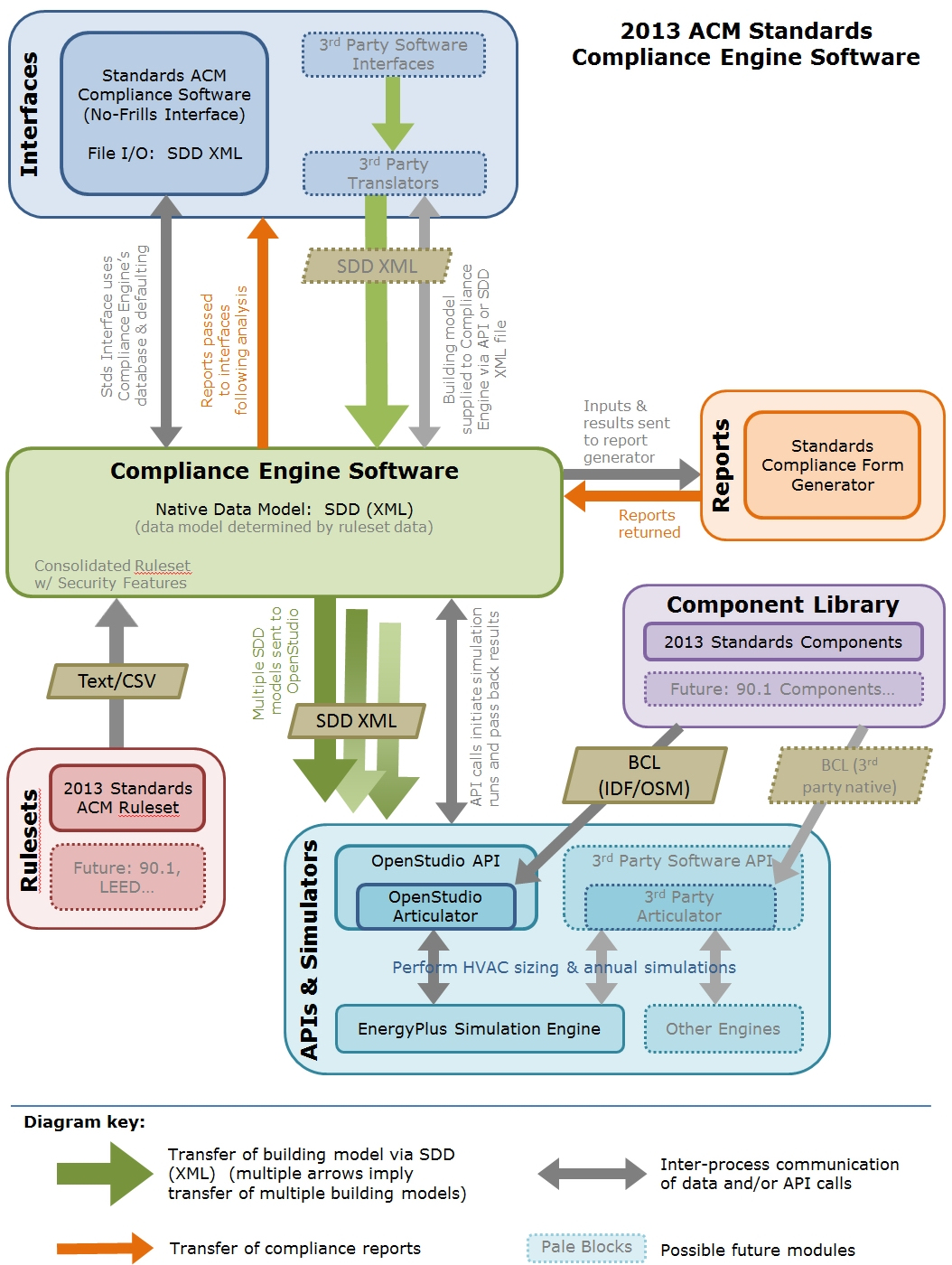 Software Function Overview  The Software manipulates and analyzes a building energy model via logic and data contained in a ruleset and makes a compliance/noncompliance determination.  Various codes use different terminology for budgets and performance estimates.  This document adopts the terminology used in California Title 24 and COMNET by means of the definitions in Section 1.3.1.To accomplish its intended function, the Rules Engine Software must:  apply rules to a user defined building model to transform it into proposed and budget models consistent with  documentation,initiate and oversee EnergyPlus energy simulations of multiple versions (HVAC sizing and final) of the proposed and budget building models  OpenStudio ,through the simulation of proposed and budget HVAC sizing simulations and manipulation of building models based on results of those simulations, ensure that HVAC system capacities and flows for each model are adequate and consistent with requirements specified in the ,retrieve energy simulation results from the final proposed and budget building models and use that data in conjunction with the compliance rules to determine a pass/fail compliance result,pass data to and communicate with the compliance reporting module to facilitate the generation of  compliance reports documenting the results of the proposed building model analysis, enable calling applications to monitor compliance analysis progress, andprovide a mechanism which enables warning and error messages encountered during rule evaluation and energy simulation to be presented to the user either directly from the rules engine or via the interface between the rule engine and a calling (third party) application.To accomplish its intended function, the User Interface (UI) Tool Software must:provide one or more views of the proposed building model that communicate the hierarchical relationship of building components (building, zones, walls, windows, HVAC systems, etc.) contained in the proposed building model,provide a set of user interface screens that allows the user to create, view and edit information about the proposed design,interface with the Rules Engine to determine what options are available to users for certain building model inputs and what defaults are available from the compliance ruleset,enable the user to initiate proposed model compliance analysis (via the Rules Engine), andreport analysis progress during execution of the analysis and upon completion, provide the user with access to warning and error messages and/or final compliance reports resulting from the analysis.RequirementsMany of the specific requirements for the Software in this section relate to the compliance rules, which are detailed in Section 5 (Appendix – Rule Syntax and Functionality).Software Functional RequirementsThis section addresses the functional requirements common to  Rules Engine and UI Tool.End User Software ConfigurationThe Software is intended for single, standalone users, .Rules Engine Functional RequirementsThis section addresses the basic processes that must be performed by the ACM Standards Compliance Engine Software; i.e., how the Software will process user defined proposed building models and determine whether they comply to the Energy Code.  The functional requirements for software to implement this process have been organized into four major sections:	3.2.1  Producing Compliance Ruleset for Distribution to End Users,	3.2.2  Utilizing Ruleset Data to Perform Compliance Analysis,	3.2.3  Managing the Simulation of Compliance Energy Models (CEMs), and	3.2.4  Reporting Compliance Calculation Messages and Results.Producing Compliance Ruleset for Distribution to End UsersCompliance rules will use the SDD terms and logical operators to define input restrictions on proposed building model data, apply sizing algorithms and adjustment factors to the model, and perform table lookups and other manipulations of the building model in accordance with the Title 24 ACM.  The rules will be developed in a series of text and/or CSV files but need to be translated into a format more suitable for distribution to end users of compliance software tools.  Objectives of this translation include:Consolidation – ruleset source consists of a potentially large number of individual, uncompressed files which, if installed in source form on each user machine, would result in an unnecessarily large number of files written to each installed computer and accessed during each execution of the compliance software.Security – a digital signature or similar security mechanism is needed to ensure the integrity of the Title-24 compliance rules and securing a single, consolidated ruleset file as opposed to a large number of individual ruleset source files is more efficient.Runtime Performance – during the process of translating information contained in the rule targets and rule expressions, the rules can be pre-processed to minimize the time and computer resources needed to load and evaluate the ruleset during end user compliance analysis sessions.The specific requirement of this section are that the final, end user distribution version of the compliance ruleset consist of a single file and that there be no limit on the number of individual text, CSV and/or other files that can be referenced in generating the distribution ruleset.Compliance Ruleset SecurityRuleset security is particularly challenging due to the fact that both the ruleset source and the source code used to parse and apply the rules to a proposed building model will all be available to the public as open source data.  The Rules Engine must be capable of verifying the authenticity of the compliance ruleset used to analyze a proposed building design.  This capability is likely to be achieved through a scheme whereby digital signatures of rulesets used in analysis are compared to those computed on the original Title-24 ruleset.  The scheme for achieving ruleset security, including a means by which the verification of the ruleset used in each building analyzed can be documented using the compliance reporting mechanism being implemented as part of the CEC compliance software effort.  The security scheme designed to meet this requirement must be approved by the PAC prior to implementation.Detecting and Reporting Compliance Rule CircularitiesIn the event that a ruleset is defined using the data-model approach, rule circularities cannot be present in the set of rules that describe a given building transformation.  Rule circularities are a condition where rules that describe two or more building attributes depend on one another such that there is no specific rule evaluation order that ensures each attribute be set to its final value prior to being referenced by a rule setting another attribute.The Rules Engine must be capable of detecting and reporting to the ruleset author any rule circularities that exist in a data-model approach ruleset during the course of producing a single distribution ruleset file.Utilizing Ruleset Data to Perform Compliance Analysis The compliance ruleset source is comprised of a large number of individual expressions and formulas that are designed to transform various attributes of a proposed building model in a wide variety of ways to determine whether or not the building complies with the Energy Code.  The Rules Engine must be capable of parsing the ruleset source and applying the building model changes identified in the rule expressions to a building description.SDD Model File Format and File Input/OutputThe Rules Engine must support a native SDD model file format that is human-readable and can be easily edited outside of the UI Tool or any specific, proprietary interface.  Suggested formats include XML or another logically organized/structured ASCII text format.  The Rules Engine must be capable of both reading SDD model data from files conforming to its native format and writing SDD model data to files of its native format.The Rules Engine API should also facilitate the retrieval of data residing in the ruleset that describes each building component and attribute of the SDD data model, such as valid numeric ranges, descriptions and units.Confirming Proposed Building Model ValidityThe Rules Engine must be capable of determining whether or not a proposed building model conforms to input value and component presence and relationship restrictions identified in the ruleset source prior to performing manipulations of the building model used to test the model’s compliance to the Energy Code.  If errors are identified by checks residing in the ruleset source, then those errors must be reported back to the end user and/or calling application and further compliance analysis on that proposed building model is aborted.  The following are some examples of errors detected by the ruleset that should cause further analysis of a proposed building model to be aborted.  This list is only a sample and does not include each and every type of restriction that a ruleset can check for when reporting proposed building model errors:A numeric value or list selection (such as negative value specified for the U-factor of a wall assembly) does not fall within an excepted range defined by the ruleset.Certain building components identified as required by the ruleset are not present in the proposed building model (i.e. each building model must contain at least one Zone).Certain required building component relationships are not defined, such as walls not being associated with a parent space or conditioned thermal zones not assigned to any HVAC system.Compliance Rule Evaluation OrderIn the event that the compliance ruleset is defined using the data-model approach, the Rules Engine must determine the order in which all rules defined for a given building transformation are to be evaluated on the building model.  The rule evaluation order is to be determined based on the dependencies that each rule might have on other attributes of the building model, such that each attribute is set to its final value prior to being referenced to determine the value of any other building attribute (for a given building transformation).Compliance Analysis ProcessingThe Rules Engine must be capable of adapting the overall compliance analysis procedure based on the contents of the compliance ruleset.  For data-model approach rulesets, this means that the collection of building transformations defined within the ruleset determines what building models are to be generated during the course of testing a proposed building design for compliance to the Energy Code.  For any ruleset, the ruleset itself should determine what type of simulation is to be performed on a given building transformation and whether that simulation (for instance an HVAC sizing run) is to be performed only once or multiple times until a specific condition (defined in the rules) is met.Management of Multiple Building ModelsDuring the course of testing a proposed building model for compliance to the Energy Code, a series of unique building transformations will be defined.  The Rules Engine needs to retain the SDD representation of each of these transformations during the course of the entire compliance analysis processing.  In most cases, building model inputs for one transformation are based on the contents of previous transformations and in all cases, the final compliance result is determined through the comparison of certain attributes (such as TDV energy use) of particular transformations generated during the analysis.Managing the Simulation of Compliance Energy Models (CEMs)The Rules Engine must be capable of initiating building energy simulations using the E+ Interface.  These simulations typically fall into two individual categories, (a) simulations performed to determine whether or not HVAC equipment sizes and flows are sufficient to adequately condition the building, and (b) final/annual simulations, the results of which are compared to determine compliance of the proposed building model to the Energy Code.  The Rules Engine need not keep track of whether a given simulation is of one type or another (sizing vs. annual), as it is the ruleset’s responsibility to setup the SDD building transformation with all data needed to perform a specific type of simulation. Reporting Compliance Calculation Messages and ResultsThere are three primary sources of errors, warnings or other messages that need to be communicated to the user or calling application as well as a compliance log file.  Those sources include:The compliance ruleset, which contains building attribute range limits as well as the ability for rules to initiate messages of various severity,The E+ Interface, which can report issues related to the data stored in the SDD building model passed to it for simulation or messages returned by the EnergyPlus simulation engine, andThe Rules Engine itself, if certain aspects of the rule processing or SDD building model is somehow compromised in a manner that disrupts the analysis.Compliance Analysis Log FilesAny and all messages, regardless of the severity, should be output to a compliance analysis log file which records details of each compliance analysis run.  The log files should be written in ASCII text format, or another format acceptable to the PAC.There shall also be a VerboseLog option available in the compliance analysis processing, most likely via an attribute of the SDD building model or perhaps via the function that initiates the analysis.  When toggled ‘on’, messages are written to the compliance log file corresponding to each and every rule evaluation (identifying the component and attribute being set and the value or selection that attribute is being set to) and building energy simulation performed during the course of the analysis.  This option should default to ‘off’ so that excessively long log files are not generated each time an analysis is run.Propagation of Messages Throughout the AnalysisThe Rules Engine must propagate messages of all severities and from all sources pertaining to the compliance analysis to both the compliance log file and calling application.Generation of Compliance Analysis ReportsThe Rules Engine will communicate directly with  that will handle the generation of compliance reports and forms based on building model inputs and analysis results provided to it by the Rules Engine.  The environment and/or programming language(s) in which the  will be developed is unknown at this time and therefore the method by which these two modules will be linked and pass data back and forth is difficult to anticipate, but must nevertheless be achieved in order for the overall compliance analysis system to function effectively.Reporting Compliance Analysis ProgressThe Rules Engine must have the ability to track and report progress of each compliance analysis run back to the calling application.  The resolution of the progress indication needn’t be highly accurate, as the quantity and complexity of rules processed and the duration of individual simulation runs is difficult to anticipate, as those run aspects can vary widely based on the building model being analyzed.The precise method of progress reporting shall be determined based on discussions with pilot user interface tool vendors and must be approved by the PAC. At a minimum, the interface should provide information on whether it is processing rules or running simulations, and if the latter, how many simulations of what type.User Interface Tool Functional RequirementsThe principal function of the UI Tool is to enable users to create and edit proposed building designs (based on the SDD data model) and to initiate (through access to the Rules Engine) automated Title-24 compliance analysis on those models.  The UI Tool should provide clean, clear and efficient access to the entire SDD data model, but will not include wizards, mouse-driven geometry construction or highly graphical building or HVAC system diagrams, so as to minimize the potential for this tool to compete with other commercial energy code compliance user interfaces.The functional requirements for software to implement this process have been organized into major sections:	3.4.1  User Interface Framework and Internet Connectivity	3.4.2  Managing Building Energy Model Data	3.4.3  Program Help DocumentationUser Interface Framework and Internet ConnectivityThe target platform for the UI Tool is the Windowstm operating system, and as such, the user interface must be designed and implemented to run efficiently on a Windows PC.  The underlying framework of the user interface can be that of a standard Windows desktop/client program, or another framework that meets the following requirements:The framework must be common to a variety of software applications that run on the Windows operating system,Installation files providing support for the application framework cannot exceed 20MB (when zipped into an installer), andInternet connectivity must not be required in order to install or use the application (though certain optional user interface features can be made available only when the user has an internet connection).Managing SDD Model DataThe user interface tool must conform to the following requirements pertaining to the management of SDD model data.Native File FormatThe user interface tool must support a native file format that is human-readable and can be easily edited outside of the user interface, such as XML or other logically organized/structured ASCII text.  It is recommended that the user interface adopt the native file format of the Rules Engine in order to maximize compatibility with that module and minimize UI Tool-specific source code, but this is not a strict requirement.  Any file format other than the native format of Rules Engine SDD models must be approved by the PAC.File Reading and WritingThe user interface must be capable of reading/importing and writing SDD model data stored in its native file format.  It is recommended that the UI Tool utilize the Rules Engine API to support SDD model file reading and writing, but this is not a strict requirement.SDD Model Navigation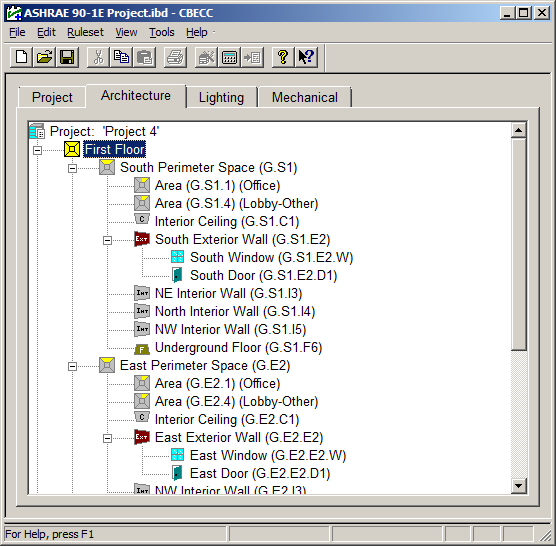 The user interface must be capable of displaying components of the active/loaded SDD model in a hierarchical manner that shows the parent/child relationships of components in the model as shown in the sample to the right.  (Note that the user interface samples provided here do not reflect current or expected final SDD model data)In addition to displaying component relationships, the user interface must be capable of editing those relationships, creating new components and deleting existing components.Display and Edit of SDD Model DataIn addition to displaying components of the SDD model and their inter-relationships, the user interface must be capable of displaying and editing all SDD model data that describes each component. 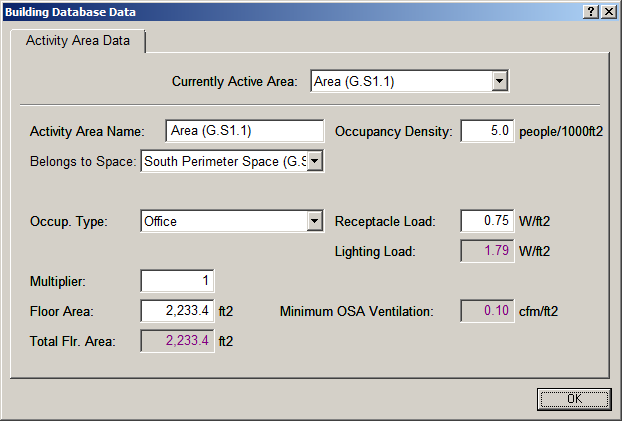 Access to screens enabling the display and edit of component data should be provided via common user interface techniques, such as “Properties…” options from right mouse menus or double-clicking components within the hierarchical tree display.The SDD input screens will consist primarily of non-graphical data entry fields such as edit, combobox, listbox, checkbox and button controls.  The organization and contents of the dialog boxes will be designed to provide an intuitive and easy-to-use user interface.  The organization of controls will be consistent with other Windows applications by starting with the most generic and descriptive inputs at the top left, geographically grouping controls that apply to similar building elements.Standard Windows keystrokes such as <TAB> and <SHIFT>-<TAB> will enable the user to move from field to field within each menu and dialog box.  The <ALT> key will provide the user with keyboard access to the top menu bar which will provide all the standard Windows application functions such as file saving and retrieval, principal program functions such as initiating the compliance analysis and application exit.Display of SDD Model DefaultsThe compliance ruleset facilitates the definition of proposed SDD model default values and the Rules Engine API is capable of providing access to those default values at runtime during model creation.  It is recommended (though not required) that the user interface utilize the Rules Engine API to manage the user’s building model and to take advantage of that API to display building attribute default values and other pertinent SDD information.Program Help DocumentationThe user interface must include documentation that describes general program use and features.  The documentation must also include access to information about the SDD model components and attributes, such as that residing in the compliance ruleset and available to the user interface via the Rules Engine API. Software Performance RequirementsThere are a number of things that will significantly impact the performance of the compliance analysis system that are either out of the control of the development team.  Some of those aspects include:The time required to simulate building model performance using the EnergyPlus simulation engine is likely to represent over 90% of the time required to perform the entire compliance analysis.The time required to generate a compliance report is entirely unknow at this time, as that report generation system and its interface has not been well defined at this time.The size and complexity of the SDD data model and compliance ruleset will affect the time required to manage the building models and evaluate the rules during the analysis, and the size and complexity here cannot be constrained without affecting the accuracy of the analysis.Given these unknowns, it is unreasonable to place specific performance or processing time limits on the analysis as a whole.  There will however be two specific performance requirements placed on the system:Rules Processing – Not all rules can be evaluated in the same amount of time.  Rules involving setting a SDD building attribute to a static value or value from a small look-up table will execute much more quickly than a rule that involves complex logic, more detailed table look-ups (potentially through thousands of records) and/or the calling of Rules Engine functions that are capable of performing significant building model manipulations (via rule functions implemented in source code).
There will however be a general performance target for rule evaluation of 10,000 rule evaluations per second (based on a 64-bit Windows 7 Professional system w/ Core i7, 1.73 GHz processor and 4GB RAM).E+ Interface – The translation of SDD building models to EnergyPlus IDF files, simulation of those models and retrieval of simulation results are expected to vary with the complexity of the proposed and baseline building models.  EnergyPlus simulation performance is not something that is under the control of the development team, but the translation of building models and results retrieval is.  The performance target for these is as follows.
The translation of a building model from the SDD to EnergyPlus IDF and retrieval of EnergyPlus simulation results for that model should take no more that 20% of the time required to perform an annual EnergyPlus simulation on that model.Design ConstraintsHardware PlatformThe CEC Rules Engine, E+ Interface and UI Tool software can be operated on any system running Windows XP, Vista or 7.Development EnvironmentThe preferred CEC Rules Engine, E+ Interface and UI Tool software development environment is Microsoft’s Visual Studio 2008, due to its wide use and to maximize consistency with NREL’s OpenStudio which targets this same environment.Programming LanguageThe preferred CEC Rules Engine, E+ Interface and UI Tool software programming language is C++, due to its long term popularity, wide use and to maximize consistency with NREL’s OpenStudio which uses this same language.Operating SystemThe CEC Rules Engine, E+ Interface and UI Tool software will be compatible with Windows XP, Vista or 7.Portability to Other Operating Systems The CEC Rules Engine will be developed using open source, cross-platform libraries that maximize the potential and ease of porting that module to other operating systems, such as Linux and MAC.  The E+ Interface must have similar dependencies, which are consistent with NREL’s OpenStudio, should that serve as the basis of the E+ Interface.It would be desirable for the UI Tool to also be implemented with cross-platform libraries and interface framework, but due to budget and timeline limits this is not a requirement.Appendix - CEM and Ruleset Source ReferenceFiles that describe the compliance energy model (CEM) and ruleset are defined outside of source code compiled into executable (.exe or .dll) files.  These software tools are designed to provide flexible frameworks and evaluation engines for models and rules that can be defined and used without having to recompile any exe or dll files associated with the tool.  This design allows for the easy interchange and update of rulesets without requiring re-distribution of compiled software and also helps to ensure that non-software developers have the power to modify building models and rules without possessing the tools, knowledge or experience that goes into creating modern software tools and graphical interfaces.This appendix describes some fundamental attributes of the building energy model that is acted upon by a ruleset as well as the individual source files that make up the CEM and rulesets.CEM Data Model Component RelationshipsCompliance energy models are made up of a fairly broad and complex range of information, including architectural, thermodynamic, energy loads/gains and HVAC equipment performance and controls.  Inputs covering these various areas are divided into separate components by topic or use that enable the consolidation of energy simulation input data so that the model needn’t include an excessive amount of duplicate data.  In order to facilitate this data consolidation while also allowing for a great amount of flexibility and specificity in the building models, the underlying data storage mechanism must be capable of managing component relationships that fall into a couple of different categories that we refer to as (a) parent/child and (b) object assignment. Component Parent/Child RelationshipsCompliance energy models are comprised primarily of hierarchical components.  An example of topmost components in a CEM might be those that describe aspects of the site and overall facility.  The next level of components describe individual buildings and floors within each building, then spaces/zones followed by walls and finally windows and doors.  The relationship between these components is referred to as parent/child.  A space within a building belongs to one and only one parent floor, making the space a child of the floor.  A wall is a child of a space, that space being the parent of the wall, etc.Component AssignmentMany components of the building model are designed to consolidate data that describes the performance characteristics of another component or other energy simulation data that might otherwise be repeated many times throughout a building model.  Examples of components of this nature include wall construction, window performance, internal gains hourly profiles, and a variety of other data.  A single component describing these data in a CEM can typically be assigned to many other components, sometimes of varying type themselves.  For instance, window performance data can be stored in a Glass Type component that can be referenced through many individual windows and/or skylights throughout a building model.CEM Data Model Source FilesThere are two separate files that define the CEM data model.  The first and primary file lists and provides information pertaining to each component of the data model and all attributes/properties that can be used to describe each component.  The secondary CEM data model source file defines the character strings and associated numeric values for each CEM model attribute that can be specified by the user as a selection from a pre-defined list of options (referred to as enumerations).CEM Base.txtThe CEM Base text file lists the individual component types and attributes that describe each type of CEM component.  The principal data that describes each component type includes:Short and long names used to identify the component type (SName & LName),An integer value specifying the maximum number of components of that type that can be present in a single building model (MD),Up to 5 individual parent component type names (short names of up to five other component types that can serve as a parent to this component type) (P1-P5), andTopic ID to facilitate help documentation linkages (HI).Each individual CEM component can be described by many individual attributes.  The principal data that describes each component attribute or property includes:Short and long names used to identify the attribute (SName & LName),The type of data that describes the attribute, such as float, integer, character string, symbol or object assignment (VType),The number of values that define this attribute (1 for a single value vs. > 1 for arrays of values) (NV),A character string to label the units that describe the attribute (UL),The name of the component type that can be assigned to this attribute (iff the attribute is an object assignment) (OC), andItem ID to facilitate help documentation linkages (HI).CEM Enumerations.txtThe CEM Enumerations file is where the lists of options are defined for each CEM component attribute that is defined as type Symbol, meaning that it is specified by the user as a selection from a list of pre-defined options.  Each symbol (single option within a list) is identified by a unique numeric value and the lists of options available to the user can depend on properties of the local component or any global components of the building model.Compliance Ruleset Source FilesThe compliance rules input files are ASCII text files that include all the data and logic necessary to test compliance of a building model to the Energy Code.  The formats of these files are designed to make creation and maintenance of compliance rulesets as simple as possible for rule authority organizations.  The source files describing a compliance ruleset can be defined in a couple of different ways.  Past rulesets of this nature have been organized to include a series of procedural-oriented lists of rules accompanied by a series of supporting files that provide additional data referenced by the rules or used during rule evaluation.  Each list of rules is designed to manipulate a building model in a certain way, and these lists may be evaluated multiple times or perhaps not at all during the course of a single compliance analysis based on the individual building model being analyzed by the ruleset.  Source files consistent with this organization can be found in the Procedural Compliance Ruleset Source Files section below.A newer organization of ruleset source files is referred to as the data model approach.  This approach consolidates data and rules related to each individual building model component attribute into a single block of text (as opposed to the procedural rulesets where this data might be spread across several individual files).  Source files consistent with this organization can be found in the Data Model Approach Ruleset Source Files section below.Procedural Compliance Ruleset Source FilesProcedurally organized rulesets are made up of a variety of individual text/CSV files that contain tables of information or rules.  Each of the unique types of file that can be included in a procedurally organized ruleset is described in the following sections.  As is the case throughout the text source files, file headers should be referenced for the latest information describing the format and contents of each file.Primary Compliance Ruleset Text FileThe primary ruleset text file contains a series of identifiers and references to other files that are to be compiled into the ruleset.  These identifiers and subordinate file references include:Ruleset structure version – a numeric version ID denoting the version of ruleset structure or organization that the ruleset is compatible with to facilitate ruleset source backward compatibility.Ruleset ID & version – identifiers available at runtime to identify the ruleset and its version.Table list – a list of references to text/CSV look-up tables containing data that can be referenced by rules throughout the ruleset.Data types – a separate text file containing ruleset-specific data pertaining to each individual building model component attribute.Range – a separate text file containing range limits (message, warnings and errors) for a variety of building model component attributes.Enumerations – a file similar to the CEM Enumerations text file that enable ruleset-specific option lists that override those contained in the CEM Enumerations file.Resets – a file used to identify a series of component attribute relationships that cause certain attributes to be re-defaulted (user input removed) in the event that other attributes are modified by the user or compliance ruleset.Component Libraries – one or more files that include individual component  definitions that can be imported into building models and referenced in building models generated by the ruleset.Rulelist Files – individual files that contain lists of rules designed to manipulate a building model.Rulelist Text FileA text file that contains one or more rulelists (individual lists of rules).  There are a series of pre-defined (reserved) rulelist names that are applied to a building model during certain phases of the compliance analysis and rule authors can create any number of additional rulelists that can be reference by rules contained in either the pre-defined or other supplemental rulelists.Refer to the Rule Syntax and Functionality Reference section of this document for more information on the format of rules and rulelists.Look-up Table Text/CSV FileEach compliance ruleset can reference one or more tables of data.  The use of tables is often the most convenient way to integrate conditional data.  These files can contain any number of both independent and dependent data arranged in columns.  This format is consistent with tables of building description inputs provided in many compliance rule documents.Each look-up table reference includes three pieces of data:a table name which can be referenced throughout the compliance rule expressions as if it were a predefined ruleset function,the number of table independents (the number of values passed into a look-up table in order to return a specific dependent value), andthe number of dependents defined in the table.Throughout the compliance rule expressions, data contained in the look-up tables can be referenced by indicating the table name followed by parenthesis’ containing look-up values for each independent variable in the table and a1-based integer index identifying the dependent variable to return.Data Types Text FileThe data types file includes a series of values that are used by the compliance ruleset and user interfaces alike.  These data are specified for each individual component attribute defined in the building data model and include:Attribute classification – one of several options such as Compulsory, Required, Prescribed, Default Optional and NotInput, used primarily by user interfaces in determining how to handle the interface to the attribute.An integer flag value (0/1) indicating whether or not it is a “primary” attribute (an independent variable upon which other attributes describing the same building component depend).  Attributes with this flag value set should be collected immediately after a component of the type that this attribute describes is created in a user interface.An integer flag value (0/1) indicating whether or not the attribute can be edited by the user from within a user interface.  This flag should be set to TRUE for all attributes which must be input by the user and should be set to FALSE for all attributes whose values are prescribed by the compliance rules.Additional flag values that can be referenced by user interfaces (refer to a DataTypes.txt file header for more details).Range Limits Text FileIn order to help guide the user and prevent the input of errant data, the compliance ruleset can define a series of range checks to be performed on any data input or modified by the user.  The data describing each individual range check include:The name of the attribute for which the range check is defined.A flag indicating whether the range check value represents a minimum or a maximum value.The floating point range check value.A logical condition (such as “Building:Area > 0”)which must evaluate to TRUE in order for the range check to be enforced (or “none” if it is to be enforced at all times).A range check classification, including Message, Warning and Error.A message that provides an explanation of the range check violation.Enumerations Text FileA text file whose contents and format is identical to that described above in the section entitled CEM Enumerations.txt.Attribute Reset Defintions Text FileThis file contains a series of building component attribute groups.  Each group is led by one or more records beginning with a value of 0 followed by a component attribute and each group is concluded by one or more records beginning with a value of 1 (followed by a component attribute).  Whenever the user modifies a building attribute that is referenced in a ‘0’ (leading) reset data record, then all attributes that are referenced in subsequent ‘1’ (trailing) records will be re-defaulted, meaning that any user-specified data is removed and the attribute is then re-defaulted.Component Library Text FileEach compliance ruleset can reference one or more libraries, each of which contains any number of building components which may be referenced by the compliance rule expressions.  This file is formatted very much like the ASCII files which store the user input for building description data.  The main difference is that the library is made up of a collection of building components which do not describe a single building or project, but instead describe a wide variety of schedules, equipment performance curves, and any other components which are specifically defined by the compliance ruleset.Data Model Approach Ruleset Source FilesAppendix - Rule Syntax and Functionality ReferenceEach compliance rule is made up of a title and an expression.  Each rule expression identifies a building component type and one or more attribute names, followed by the equality operator and a statement which evaluates to the value to be posted to the attribute identified prior to (to the left of) the equality operator.  The following provides an example of the most basic compliance rule expression.Proj:RunYear = { 1991 }This expression sets the project’s RunYear attribute to the value ‘1991’.  Note that the start and end of each rule expression is denoted by opening and closing curly brackets.Each compliance rule is evaluated in the order defined for each list of rules (rulelist) contained in the ruleset.  When each rule is evaluated, it is evaluated for each and every component contained in the building database of the type identified by the first part of the attribute name portion of the rule expression.  Therefore, the above rule expression would be evaluated for every component defined in the database of type ‘Proj’.The following sections will describe each component of a rule expression, starting with the attribute name and continuing on to cover the entire set of function calls and statements compatible with the compliance rules processor engine.Rule examples throughout the following sections are nicely formatted with indented rows aligning executable statements to best illustrate the use of these rule features.  However, there are no requirements with regard to lining up portions of each expression in particular columns, so alignment of this nature has no effect on the evaluation of the rule.Identifying the Rule TargetThe sample rule expression provided above starts with the character string ‘Proj:RunYear’.  This character string is referred to as an attribute name and includes two or more parts, separated by a colon.  The first part of every attribute name identifies a building component type, in this case ‘Proj’ which is an abbreviation for the Project building component type.  The second part of every attribute name identifies an attribute which describes the type of building component identified in the first part (‘RunYear’).  Most compliance rule expressions begin with two-part attribute names as described above, however attribute names can contain additional parts which reference other building components.  For example, the following compliance rule sets the ‘Absorp’ attribute of each wall construction component assigned to each exterior wall (‘ExtWall’) via the ‘Construction’ attribute.ExtWall:Construction:Absorp = { 0.7 }When evaluating this expression the rule processor loops over each exterior wall (‘ExtWall’) defined in the building database.  If the exterior wall’s ‘Construction’ attribute is defined and references a valid construction component, then that construction component’s ‘Absorp’ attribute is set to the value 0.7.  This example extends the normal two-part attribute name into a three-part attribute name.  The rule processor supports as many attribute name parts as can be referenced based on the definition of the compliance software’s building data model.There is one other characteristic which is sometimes included in attribute name definitions, and that is an array index.  In the event an attribute is defined by a collection of values (as opposed to just a single value), each attribute name which references that attribute should define which array value the attribute name is actually referencing.  The following rule expression provides an example of such a case which sets an occupancy density value (units are in people per 1,000 square feet).Space:OccDensity[1] = { 20 }The space attribute ‘OccDensity’ is defined as an array of 4 values.  Each of these 4 values can be specifically referenced by including an array index (1-4) within square brackets immediately following the attribute name.  You can include array indices on the end of any (not just the last) attribute defined as an array of values, but not following a component type string (the first part of each attribute name).Compliance Rule Expression StatementsEverything contained within the starting and ending curly brackets following the equality operator of each rule expression is referred to as the compliance rule expression statement.  These statements can contain a wide variety of parts, including constant numeric values or character strings, references to other database attributes, function calls and if..then and/or case/switch statements.  The preceding examples all contain statements which are in the form of constant numeric values.  The following example includes a statement consisting of a constant character string.ExtWall:ConstructionType = { "WoodFramingAndOtherWall" }When using constant character string statements to set database attributes of type string, the only thing you need to remember is to include the entire string on a single line.  The expression syntax does not support character strings entry which spans multiple lines in the rules text fileYou can also use constant character string statements to set database attributes of type symbol, which is the case with the example above.  In addition to the rule about including the entire string on a single line of the ruleset file, you must also remember to define the string to be the exact contents (case sensitive) of one of the enumerations defined in the building database to describe that attribute.  In the above example, we could have set ‘ExtWall:ConstructionType’ to one of the strings “MassHeavyWall”, “MassLightWall”, “MassMediumWall”, “MetalBuildingWall”, “MetalFramingWall”, or “WoodFramingAndOtherWall”.  Setting ‘ExtWall:ConstructionType’ to any other character string would result in a rule evaluation error.Referencing Other Database AttributesCompliance rule statements can reference attributes which describe the same component which is identified by the first portion of the attribute name portion of the rule expression (to the left of the equality operator).  These types of references are called local.  Rule statements can also reference a variety of other component’s attributes which are somehow related to the component identified by the first portion of the attribute name.  Any rule statement may also reference attributes which define components which are classified as “Global”.The first and most important thing to understand when referencing other component’s attributes is what component is the local component.  For an expression which starts with the attribute name ‘Proj:RunYear’, the local component is the project.  The local component is always identified as the leftmost (first) portion of the attribute name.  For an expression which starts with the attribute name ‘ExtWall:Construction:Absorp’, the local component is the exterior wall and NOT the construction which is assigned to the exterior wall.Rule statements reference component attributes via a set of functions.  Which function you use to reference a component’s attribute depends on the relationship between the local component and the component whose attribute you are referencing.  The following bullets describe each type of component attribute referencing available in the compliance rules processor.Global ReferencesAn expression may reference parameters which describe any building component which is classified as global.  Global component types include Project, Site and Building.  The user is only able to define one of each of the global building components for each compliance project.  Referencing global component attributes is performed via the Global() function.  The Global() function requires one argument, a two-part attribute name (Component:Attribute).  The Global() attribute name argument must include both and only these two parts, with no subordinate component references.  The following example rule sets each window’s height to the product of its current height and the building’s ‘WinAreaMult’ attribute:Window:Height = { Local( Height ) * Global( Bldg:WinAreaMult )References To All Components of a Specified TypeAn expression may generically reference the sum or maximum value of a particular attribute for all components of a specified type currently defined in the building database.  This is performed via the SumAll() and MaxAll() functions, each of which require a single two-part attribute name argument.  The first part of the attribute name argument identifies the type of building component to sum across, and the second part identifies the attribute to sum.  The following example sets the building’s ‘WallArea’ attribute to the sum of all ‘TotExtWallArea’ attributes for every space defined in the building.Bldg:WallArea = { SumAll( Space:TotExtWallArea ) }Local ReferencesAn expression may reference attributes which describe the same component as the one being described by the expression.  Referencing local component attributes is performed via the Local() function.  The Local() function requires one argument, a one-part attribute name (Attribute only).  The Local() attribute name argument need not (and must not) include a component type in the attribute name, since this is defined by the component type provided in the attribute name preceding the equality operator in the rule expression.  For example, an expression defining each window’s area can reference that window’s Height and Width attributes as shown in the following sample expression:Window:Area = { Local( Height ) * Local( Width ) }Assigned Component ReferencesAn expression may reference attributes which describe a component that is assigned to the local component.  For example, if a Construction (Cons) component can be attached to an Exterior Wall (ExtWall) component via the exterior wall’s Construction attribute, then expressions which describe an ExtWall can reference parameters which describe the Cons which is assigned to that ExtWall.  However, the reverse condition does not apply (i.e. expressions which describe a Cons can not reference parameters which describe an ExtWall which may have that Cons assigned to it).  This local referencing functionality is provided via the LocalRef() function, which accepts a single attribute name argument.  The LocalRef() function argument must contain multiple parts, but each part must be an attribute name, starting with an attribute of the local component, followed by attribute names of each referenced component.  An example of a local reference is an exterior wall’s U-value being set to the U-value of the construction which is assigned to the exterior wall, as shown here:ExtWall:UValue = { LocalRef( Construction:UValue ) }Parent ReferencesAn expression may reference attributes which describe the component which serves as the parent of the local component which is being described by the expression.  For example, since every Exterior Wall has a parent Space, then expressions which define parameters for an Exterior Wall may reference parameters which describe that Exterior Wall’s parent Space.  Such references are performed via the Parent() function which requires a single attribute name argument.  Like the Local() function, the Parent() function’s attribute name argument must only contain a single (attribute name) part, since the component type is already known to be the component type of the currently assigned parent component.  Additional functions are available for referencing attributes which describe a component’s grandparent (Parent2()) and great-grandparent (Parent3()).  For example, an exterior wall’s height can be set to the height of its parent space by the rule:ExtWall:Height = { Parent( Height ) }Parental Assigned Component ReferencesAn expression may reference parameters which describe a component that is assigned to the parent component of the component being described by the expression.  This is performed via the ParentRef() function, whose single argument has the same restrictions as defined for the LocalRef() function.  Additional functions are available for referencing attributes which describe a component assigned to the grandparent (Parent2Ref()) and great-grandparent (Parent3Ref()) of a component.  In the following example, each thermal zone’s ‘PeakAirFlow’ attribute is set equal to the product of its current ‘PeakAirFlow’ and the ‘FanFactor’ attribute associated with the HVAC sizing rules component which is assigned to that zone’s parent HVAC system (via the ‘DesignRules’ attribute):Zone:PeakAirFlow = { Local( PeakAirFlow ) *
                     ParentRef( DesignRules:FanFactor ) }Child Component ReferencesAn expression may reference attributes of a single attached child component.  This is performed via the ChildRef() function, which requires two arguments.  The first argument is an attribute name containing two or more parts, specifying both the child component type and attribute.  The second argument is a one-based integer index into the local component’s list of children for the specified component type.  For example, a Thermal Zone’s ScheduleType parameter can be set to the same value as it’s first child Space’s ScheduleType using this expression:Zone:ScheduleType = { ChildRef( Space:ScheduleType, 1 ) }Child Component Attribute Sums & MaximumsAn expression may reference the sum or maximum value of a particular attribute for all components which serve as children of the local component.  This is performed via the SumChildren() and MaxChild() functions, each of which require a single attribute name argument.  The attribute name argument must be two-part, starting with the component type of the children whose attributes are to be referenced, followed by the name of the attribute to be summed/peaked for all children of the type specified by the first part.  For example, since every exterior wall can have one or more child windows.  The following example uses SumChildren() to set each exterior wall’s ‘TotWinArea’ attribute to the sum of all attached window components’ ‘TotArea’ attributes:ExtWall:TotWinArea = { SumChildren( Win:TotArea ) }Referencing the Number of Attached Child ComponentsAn expression may reference the number of components (of a particular type) which are attached as children to the local component.  This is performed via the ChildCount() function which requires a single component type argument.  This argument is equivalent to the first part of most attribute names and identifies the type of child component which will be counted.  There are no occurrences of this function in existing compliance rulesets, so the following example was created for your reference.  In this example, we set the ‘AvgWinArea’ attribute for each exterior wall to zero if no child windows exist, or to the sum of the wall’s child window areas divided by the number of child windows attached to the wall.  Note that the attribute being set in this example ‘AvgWinArea’ is provided for the sole purpose of creating this example and in fact does not exist in the current building database.ExtWall:AvgWinArea = { if (ChildCount( Win ) > 0) then
                          SumChildren( Win:TotArea ) /
                          ChildCount( Win )
                       else  0  endif  }Reverse Reference Attribute Sums & MaximumsAn expression may reference the sum or maximum value of a particular attribute for all components which reference or assign the local component.  This is performed via the SumRevRef() and MaxRevRef() functions, each of which require two attribute name arguments.  The first attribute name argument must be two-part, starting with the component type of the component which references or assigns the local component and ending with the parameter used to reference/assign the local component.  The second attribute name argument must also be a two-part “component:parameter” name which identifies the parameter of the referencing component to summ or find the peak value of.  For example, the SumRevRef() function is required in order to determine the total square footage which each HVAC system serves.  In this case, the local component is the HVAC system and the components which we will sum across are all the spaces which are served by the HVAC system.  The first SumRevRef() function argument identifies the component:parameter pair which reference the local component (HVAC system), in this case it is Space:HVACSystem.  The second SumRevRef() function argument identifies the Space parameter which we will sum, in this case Space:TotArea.  Here is how such a rule would be written:HVACSys:FloorArea = { SumRevRef( Space:HVACSystem, Space:TotArea ) }Assigning Compliance Library ComponentsAn expression may be used to assign a building component defined in the compliance ruleset’s building component library to a database attribute of type object.  This is performed via the RuleLibrary() function, which requires two arguments.  The first argument identifies the type of component to retrieve from the ruleset’s library.  The second argument contains a double-quoted character string consisting of the name of the library component to be retrieved.  For example, a heat pump’s ‘CoolEIRCurve’ attribute can be assigned to the performance curve stored in the ruleset’s library by the name “Pckgd Cool EIR” with the expression:HtPump:CoolEIRCurve = {RuleLibrary( Curve, "Pckgd Cool EIR" )}Referencing Table Look-Up ValuesAll look-up tables which are defined in the TABLELIST section of the rules file can be referenced by compliance rule statements as if they were pre-defined rule processor functions (similar to those defined in the previous subsection).  In order to retrieve a value from a look-up table, the user must provide the look-up table name followed (in parentheses) by values for each independent attribute and a one-based index into the dependent attributes identifying which to return.  In the following example, the table OccupAssumpTable was defined as containing one independent attribute and 12 dependent attributes.  Therefore, references to this table look-up must contain two arguments, the first defining the independent value to be looked up and the second providing an index (1-12) to identify which dependent table value to return.  This example sets the ‘ScheduleType’ attribute for each space to the 1st dependent value contained in the OccupAssumpTable based on the space’s ‘OccType’ attribute.Space:ScheduleType = { OccupAssumpTable( Local( OccType ), 1 ) }For another example, lets look at a table look-up designed to set each HVAC system’s ‘’ attribute.  The table SystemTypeTable is defined to contain 5 independent attributes and 1 dependent attribute.  Therefore, all table look-ups for the SystemTypeTable will contain six arguments, the first five passing in the values for the five independent attributes and the last one to define which dependent attribute to return (in this case, the last argument must be 1).  It just so happens that the five independent attributes designed for this table are (1) schedule type (Nonres, Hotel, or Res), (2) a low-rise flag (0 => high rise, 1 => low rise), (3) zone type, (4) heating source and (5) cooling source.HVACSys:Type = { SystemTypeTable( Local( ScheduleType ),
                                  Global( Bldg:LowRise ),
                                  Local( ZoneType ), 
                                  Local( HeatSource ),
                                  Local( CoolSource ), 1 ) }Executable Expression StatementsThe compliance rules processor is compatible with two types of executable expression statements, including if...then...else and case (switch) statements.  These statements are used to reference other database values in order to create multiple branches for a single expression.  The exact syntax for using these statements must be followed in order to ensure accurate evaluation.if...then...else StatementThe syntax associated with the if...then...else statement is quite simple.  Each ‘if’ is directly followed by an expression (which evaluates to TRUE or FALSE) which is in turn followed by a ‘then’ and a statement which is evaluated only if the expression following the ‘if’ evaluates to TRUE.  If the user wishes, they may follow this statement by an ‘else’ and another statement which is evaluates only if the expression following the ‘if’ evaluates to FALSE.  Finally, each ‘if’ statement must be concluded with an ‘endif’.  A simple example of an if...then...else statement is the following rule which sets each window’s ‘SkyArea’ to the product of the window’s ‘Height’ and ‘Width’ attributes if the ‘Tilt’ of it’s parent wall is <= 45.Win:SkyArea = { if (Parent( Tilt ) <= 45) then  
                     Local( Height ) * Local( Width )
                 else
                     0
                 endif }The expression following the ‘if’ can result in ANDing and/or ORing multiple expressions together using standard syntax for either FORTRAN or C programming languages (i.e. Use ‘.AND.’ or ‘&&’ to denote AND, and use ‘.OR.’ or ‘||’ to denote OR).  The following example sets the ‘SlabPerimArea’ attribute of all underground walls to the parent space’s ‘ExtPerim’ attribute, but only if the underground wall’s ‘Type’ attribute is equal to either 1 or 2.UndWall:SlabPerimArea = { if ( Local( Type ) == 1 .OR.
                               Local( Type ) == 2 ) then
                               Parent( ExtPerim )
                           else
                               0.0
                           endif }If more than two branches are required, you can nest multiple if...then...else statements as illustrated in the following example.Furnace:HIR = { if (Local( Configuration ) == 0) then
                        1/(0.005163 * Local( AFUE ) + 0.4033)
                else
                    if (Local( AFUE ) <= 83.5) then
                        1/(0.002907 * Local( AFUE ) + 0.5787)
                    else
                        1/(0.011116 * Local( AFUE ) - 0.098185)
                    endif
                endif }case (switch) StatementThe case statement is very useful when you wish to create an expression with several branches based on a single attribute being equal to several individual values.  Each case statement begins with the word ‘switch’ followed by an expression which is typically a reference to another building database variable.  Following this expression is one or more case statements, each having the form ‘case’ followed by a constant value, followed by a colon, followed by a statement which is evaluated in the event the original expression is equal to the constant value of this case.  The last case of the group is the default case and for this case the ‘case’ and following constant value is replaced by a single ‘default’.  At the end of the case statement is a ‘endswitch’.  Like if...then...else statements, case statements can be nested within each other.  A simple example of a case statement is the following rule which sets each space’s ‘MassWeight’ to a specified value (either 30 or 80) based on the value of the space’s ‘Conditioning’ attribute.Space:MassWeight = { switch ( Local( Conditioning ) )
                         case  0 :  80
                         case  1 :  80
                         case  2 :  80
                         case  3 :  30
                         case  4 :  30
                         default :  80
                     endswitch }Nesting if…then…else and case StatementsBoth if...then...else and case statements can be nested together into a single rule expression.  This example sets an HVAC system’s ‘FanPowerIdx’ based on its ‘Type’ and ‘FanPowerIdx’ attributes:HVACSys:FanPowerIdx = { 
         switch Local( Type )
             case  1: if ( Local( FanPowerIdx ) <= 0.40 ) then
                            0.40
                      else if ( Local( FanPowerIdx ) <= 0.80 ) then
                            Local( FanPowerIdx )
                      else
                            0.80
                      endif  endif
             case  2: if ( Local( FanPowerIdx ) <= 0.40 ) then
                            0.40
                      else if ( Local( FanPowerIdx ) <= 0.80 ) then
                            Local( FanPowerIdx )
                      else
                            0.80
                      endif endif
             default: 1.25
         endswitch  }Expression Syntax and Functionality TablesThe following tables provide a summary of the expression syntax and functionality defined in the preceding sections.Arithmetic and Logical Expression Operators	Arithmetic:	*	Multiplication					/	Division					+	Addition					-	Subtraction (or Unary Minus)			%	Remainder (mod)			**	Exponential	Logical: 	||   or   .OR.	Or		&&   or   .AND.	And		!   or   .NOT.	Not		==   or   .EQ.	Equal		!=   or   .NE.	Not equal		>   or   .GT.	Greater than		<   or   .LT.	Less than		>=   or   .GE.	Greater than or equal to		<=   or   .LE.	Less than or equal toStandard Expression Functions	abs( x )	Absolute value	max( x1, x2 )	Maximum	min( x1, x2 )	Minimum	int( x )	Rounds x to nearest integer	ftoa( x )	Converts a floating point number to a character string	strlen( x )	Number of characters contained in string x	strlower( x )	Returns an all lower case version of string x	strupper( x )	Returns an all upper case version of string x	log( x )	Natural logarithm	log10( x )	Base-10 logarithm	exp( x )	Exponential (e raised to the power x)	pow( x1, x2 )	Power (x1 raised to the power x2)	mod( x1, x2 )	Modulus (remainder) of x1 / x2	sqrt( x )	Square root	sin( x )	Sine (angle expressed in radians)	asin( x )	Arcsine (result in radians)	cos( x )	Cosine (angle expressed in radians)	acos( x )	Arccosine (result in radians)	tan( x )	Tangent (angle expressed in radians)	atan( x )	Arctangent (result in radians)	Note:  All function names are case insensitive.Expression Comment Syntax	//	Single line comment, ignores all characters until the end of line encountered	/*  	Single or multiline comment, ending with the end comment symbol  */	;	Single line comment, ignores all characters until the end of line encounteredExecutable Expression Statements	if  (expression) then		statement	else	if  (expression) then				statement			else				statement			endif	endif	Note:	Each if statement must contain an else.	switch  (expression)		case  (const)	:  statement		case  (const)	:  statement		default		:  statement	endswitch	Note:	Each switch statement must contain a default.	Note:	The individual case values listed as const must be either numeric constants or 
	enumerations which can be directly translated into numeric constants at parse-time
 	in order to prevent excessive evaluation-time error checking and minimize the
 	complexity of the statement.  Notes:	All reserved words in bold (if, else, endif, ...) are case insensitive.  If and Switch statements can be nested as long as the expression evaluates to a single return value.Format SpecificationsSeveral of the expression functions allow for the formatting of character string and numeric data into messages and strings output to files or database properties.  These functions include Format(), PostError() and PostWarning().Format specifications always begin with a percent sign (%).  When the string/message argument of the above listed functions includes a single format specification, it converts the value of the first argument following the string/message and outputs it accordingly.  A second format specification causes the second argument to be converted and output, and so on.  A maximum of 7 format specifications and subsequent arguments can be included in a single function call and if there are more arguments than there are format specifications, the extra arguments are ignored.Format specifications are written as “%[flags][width][.precision]type”, where the portions enclosed in square brackets are optional.  The following table describes supported options for each component of the format specification fields.Format Specification Fields  flags:  Optional character(s) that control justification of output and printing of signs, blanks and decimal points.  More than one flag can appear in a single format specification.  	-	Left align the result within the given field width (default is right aligned).  	+	Prefix the output value with a sign (+ or –) (default is only show sign if value is negative).  	0	If width is prefixed with 0, zeros are added until the minimum width is reached.  If 0 and – appear,
  	the 0 is ignored.  	‘ ’ (blank space)	Prefix the output value with a blank if the output value is positive; the blank is ignored
  	if both the ‘ ’ and + flags appear  width:  Optional number that specifies the minimum number of characters output.  This value can only serve to increase the width of an output string and will not truncate the value.  precision:  Optional number that specifies the maximum number of characters printed for all or part of the output field.  	for type = e, E or f	Specifies the number of digits after the decimal point.  	for type = g or G	Specifies the maximum number of significant digits to output.  	for type = s or S	Specifies the maximum number of characters to be output.  type:  Required character that determines whether the associated argument is interpreted as a string or a number.  	e	Signed value having the form [ – ]d.dddd e [sign]ddd where d is a single digit, dddd is one or
 	more digits, ddd is exactly three digits, and sign is + or –.  	E	Identical to the e format (above) except that E (as opposed to e) precedes the exponent.  	f	Signed value having the form [ – ]dddd.dddd, where dddd is one or more digits. The number of
 	digits before the decimal point depends on the magnitude of the number, and the number of
 	digits after the decimal point depends on the requested precision.  	g	Signed value printed in f or e format, whichever is more compact for the given value and
 	precision. The e format is used only when the exponent of the value is less than –4 or greater
 	than or equal to the precision argument. Trailing zeros are truncated, and the decimal point
 	appears only if one or more digits follow it.  	G	Identical to the g format (above) except that E (as opposed to e) precedes the exponent (when
 	appropriate).  	s	Character string of length not to exceed precision.Building Database Functions	Global(  comp:param[i]  )   or   #G(  comp:param[i]  )
Returns the ith value of the parameter (param) describing global component (comp)		For example, in order to scale up and/or down the overall window area of a building, a building-wide window area multiplier is calculated (Bldg:WinAreaMult) and then applied  to each window in the building via the rule:			Window:Height = { Local( Height ) * Global( Bldg:WinAreaMult ) }	GlobalStatus(  comp:param[i]  )   or   #GST(  comp:param[i]  )
Returns the status of the property corresponding to the function argument (comp:param[i]), as described in the Global() function description above.
The following are valid return values for this (and all other) property status retrieval functions:
	0	Undefined
	1	Program Default (defaulted within program source code)
	2	Ruleset Default (defaulted via symbol definitions within the ruleset)
	3	Ruleset Library (value was included in ruleset library component definition)
	4	Ruleset Defined (defaulted via rules in the ruleset)
	5	User Default (defaulted based on data in user-defined default file)
	6	User Library (value was included in user library component definition)
	7	User Defined (value was specified by the user)
	8	Simulation Result (value imported from the most recent simulation output)	GlobalSymbolString(  comp:param[i]  )   or   #GSS(  comp:param[i]  )
Returns the symbolic string corresponding to the global component property identified by the function argument (comp:param[i]), as described in the Global() function description above.  Each symbolic property within the database has associated with it a list of symbols.  Each item in a symbol list includes a character string (typically selected within a drop-down list control, or combobox) and a numeric value.  When retrieving data for symbolic properties, the Global() function returns only the numeric value associated with the currently selected symbol.  The GlobalSymbolString() function was therefore implemented in order to provide access to the character string associated with the currently selected symbol.	Local(  param[i]  )   or   #L(  param[i]  )
Returns the ith value of the local parameter (param)		For example, this rule which calculates the area of each exterior wall does so by multiplying the each wall’s width and height, like so:			ExtWall:Area = { Local( Height ) * Local( Width ) }	LocalSymbolString(  param[i]  )   or   #LSS(  param[i]  )
Returns the symbolic string corresponding to the local parameter identified by the function argument (param[i]), as described in the Local() function description above.  Each symbolic property within the database has associated with it a list of symbols.  Each item in a symbol list includes a character string (typically selected within a drop-down list control, or combobox) and a numeric value.  When retrieving data for symbolic properties, the Local() function returns only the numeric value associated with the currently selected symbol.  The LocalSymbolString() function was therefore implemented in order to provide access to the character string associated with the currently selected symbol.	LocalStatus(  param[i]  )   or   #LST(  param[i]  )
Returns the status of the property corresponding to the local parameter identified by the function argument (param[i]), as described in the Local() function description above.
Refer to the description of the GlobalStatus() function (above) for a listing of valid return values for this function.Building Database Functions (continued)	LocalCompAssigned(  param[i]  )   or   #LCA(  param[i]  )
Returns the value 1 if the ith value of the local parameter (param) has a component assigned to it.  Otherwise, this function returns the value 0.		For example, this rule calculates the BrakeHP of a HVAC system’s return fan after first confirming that a return fan is assigned to the system:			HVACSys:ReturnFan:BrakeHP = { if (LocalCompAssigned( ReturnFan ) == 1) then
						LocalRef( ReturnFan:AirFlow ) *
						LocalRef( ReturnFan:FanKW ) *
						LocalRef( ReturnFan:MotorEff ) / 0.746
					else	0.0	endif }	LocalIsDefault(  param[i]  )   or   #LID(  param[i]  )
Returns the value 1 if the ith value of the local parameter (param) has been set to the reserved keyword “DEFAULT”.  Otherwise, this function returns the value 0.		For example, this rule calculates the EERb of each heat pump if and only if the heat pump’s CAPa is not set to “DEFAULT”:			HtPump:EERb = { 	if (LocalIsDefault( CAPa )) then
					DEFAULT
				else	Local( SEER ) / (1 - 0.5 * Local( Cd ))
				endif  }	LocalRef(  param1[i]:param2[i]:param3[i]... )   or   
#LR(  param1[i]:param2[i]:param3[i]... )
Returns the ith value of the parameter (paramN) for the component referenced by the last param argument listed.  Each parameter listed must be a component assignment except the last one.  Each subsequent parameter is an element describing the component assigned by the previously encountered parameter.  There will always be at least two parameters listed, and more may be included to indicate additional levels of component referencing.		For example, the following rule calculates the total wattage across all fixtures assigned to each lighting system:			LtSys:TotalWatts = { ( LocalRef( Fixture[1]:TotalWatts ) *
                           Local( NumFixtures[1] ) ) +
                         ( LocalRef( Fixture[2]:TotalWatts ) *
                           Local( NumFixtures[2] ) ) +
                         ( LocalRef( Fixture[3]:TotalWatts ) *
                           Local( NumFixtures[3] ) ) +
                         ( LocalRef( Fixture[4]:TotalWatts ) *
                           Local( NumFixtures[4] ) ) }	Parent(  param[i]  )   or   #P(  param[i]  )
Returns the ith value of the parent’s parameter (param)		For example, this rule which calculates the fixture density for a lighting system by dividing  the area of its parent Space by the number of fixtures, like so:			LtSys:SqFtPerFixture = { Parent( Area ) / Local( NumFixtures ) }	Parent2(  param[i]  )   or   #P2(  param[i]  )
Returns the ith value of the grandparent’s parameter (param)		This function acts just like the Parent() function above, except that it references parameters which describe the grandparent, rather than parent, of the local component. Building Database Functions (continued)	Parent3(  param[i]  )   or   #P3(  param[i]  )
Returns the ith value of the great-grandparent’s parameter (param)		This function acts just like the Parent() function above, except that it references parameters which describe the great-grandparent, rather than parent, of the local component.	ParentCompAssigned(  param[i]  )   or   #PCA(  param[i]  )
Returns the value 1 if the ith value of the parent’s parameter (param) has a component assigned to it.  Otherwise, this function returns the value 0.	ParentStatus(  param[i]  )   or   #PST(  param[i]  )
Returns the status of the property corresponding to the parent component’s parameter identified by the function argument (param[i]), as described in the Parent() function above.
Refer to the description of the GlobalStatus() function (above) for a listing of valid return values for this function.	ParentIsDefault(  param[i]  )   or   #PID(  param[i]  )
Returns the value 1 if the ith value of the parent’s parameter (param) has been set to the reserved keyword “DEFAULT”.  Otherwise, this function returns the value 0.	ParentRef(  param1[i]:param2[i]:param3[i]... )   or   
#PR(  param1[i]:param2[i]:param3[i]... )
Exactly the same as LocalRef() described above with the exception that param1 is a parameter which describes the current component’s parent component.	Parent2Ref(  param1[i]:param2[i]:param3[i]... )   or   
#PR2(  param1[i]:param2[i]:param3[i]... )
Exactly the same as ParentRef() described above with the exception that param1 is a parameter which describes the current component’s grandparent component.	Parent3Ref(  param1[i]:param2[i]:param3[i]... )   or   
#PR3(  param1[i]:param2[i]:param3[i]... )
Exactly the same as ParentRef() described above with the exception that param1 is a parameter which describes the current component’s great-grandparent component.	ChildRef(  comp:param1[i]:param2[i]:param3[i]..., n  )   or   
#CR(  comp:param1[i]:param2[i]:param3[i]..., n  )
Exactly the same as LocalRef() described above with the exception that param1 is a parameter which describes the (n)th child component of type (comp).	SumChildren(  comp:param[i]  )   or   #SC(  comp:param[i]  )
Returns the sum across all children of type (comp) of the ith value of the child’s parameter (param).  All children, and children of those children are searched for all components of type “comp”.		For example, the following rule sums the areas of all child windows for each exterior wall:			ExtWall:TotWinArea = { SumChildren( Win:TotArea ) }	SumAll(  comp:param[i]  )   or   #SA(  comp:param[i]  )
Returns the sum across all building components of type (comp) of the ith value of the component’s parameter (param) regardless of any parent/child or reference attachments.		For example, the following rule creates a building-wide sum of all exterior wall area by summing the TotExtWallArea parameter of each Space in the project:			Bldg:ExtWallArea = { SumAll( Space:TotExtWallArea ) }Building Database Functions (continued)	SumRevRef(  comp:param1[i], comp:param2[i] )   or
#SR(  comp:param1[i], comp:param2[i]  )
Returns the sum of param2[i] values for all components which reference the local component via the comp:param1[i] parameter.  This function was defined primarily to allow HVAC systems to reference parameters that describe the Spaces which assign each system, since no parent/child relationship exists between the HVAC systems and the Spaces they serve.		For example, the following rule calculates the total floor area that each HVAC system serves by summing the area of all Spaces which reference each system:			HVACSys:FloorArea = { SumRevRef( Space:HVACSystem, Space:TotArea ) }	MaxChild(  comp:param[i]  )   or   #MC(  comp:param[i]  )	MinChild(  comp:param[i]  )   or   #MIC(  comp:param[i]  )
Returns the maximum or minimum value across all children of type (comp) of the ith value of the child’s parameter (param).  All children, and children of those children are searched for all components of type “comp”.		For example, the following rule calculates the largest schedule type ID across all child Activity Areas for each Space:			Space:SchedTypeNum = { MaxChild( ActArea:SchedTypeNum ) }	MaxAll(  comp:param[i]  )   or   #MA(  comp:param[i]  )	MinAll(  comp:param[i]  )   or   #MIA(  comp:param[i]  )
Returns the maximum or minimum value across all building components of type (comp) of the ith value of the component’s parameter (param) regardless of any parent/child or reference attachments.	MaxRevRef(  comp:param1[i], comp:param2[i] )   or
#MR(  comp:param1[i], comp:param2[i]  )	MinRevRef(  comp:param1[i], comp:param2[i] )   or
#MIR(  comp:param1[i], comp:param2[i]  )
Returns the maximum or minimum value of param2[i] values for all components which reference the local component via the comp:param1[i] parameter.		For example, the following rule calculates the largest schedule type ID across all Spaces which assign each HVAC system:			HVACSys:SchedTypeNum = { MaxRevRef( Space:HVACSystem, Space:SchedTypeNum ) }	Note:	Each of the above listed functions will automatically return a value of the same type as the final parameter which it references.  In the event that the expression is to evaluate to a symbol, the return value shall be an integer value.	Note:	For all functions mentioned above, the argument i is a one-based index and must be included when calling these functions only when the number of values which describe the parameter (param) is greater than 1 (i.e. an array or list of data).	Note:	All i arguments must be in the form of a numeric constant (not an expression).Building Database Functions (continued)	SumRevRef(  comp:param1[i], comp:param2[i] )   or
#SR(  comp:param1[i], comp:param2[i]  )
Returns the sum of param2[i] values for all components which reference the local component via the comp:param1[i] parameter.  This function was defined primarily to allow HVAC systems to reference parameters that describe the Spaces which assign each system, since no parent/child relationship exists between the HVAC systems and the Spaces they serve.		For example, the following rule calculates the total floor area that each HVAC system serves by summing the area of all Spaces which reference each system:			HVACSys:FloorArea = { SumRevRef( Space:HVACSystem, Space:TotArea ) }	MaxChild(  comp:param[i]  )   or   #MC(  comp:param[i]  )	MinChild(  comp:param[i]  )   or   #MIC(  comp:param[i]  )
Returns the maximum or minimum value across all children of type (comp) of the ith value of the child’s parameter (param).  All children, and children of those children are searched for all components of type “comp”.		For example, the following rule calculates the largest schedule type ID across all child Activity Areas for each Space:			Space:SchedTypeNum = { MaxChild( ActArea:SchedTypeNum ) }	MaxAll(  comp:param[i]  )   or   #MA(  comp:param[i]  )	MinAll(  comp:param[i]  )   or   #MIA(  comp:param[i]  )
Returns the maximum or minimum value across all building components of type (comp) of the ith value of the component’s parameter (param) regardless of any parent/child or reference attachments.	MaxRevRef(  comp:param1[i], comp:param2[i] )   or
#MR(  comp:param1[i], comp:param2[i]  )	MinRevRef(  comp:param1[i], comp:param2[i] )   or
#MIR(  comp:param1[i], comp:param2[i]  )
Returns the maximum or minimum value of param2[i] values for all components which reference the local component via the comp:param1[i] parameter.		For example, the following rule calculates the largest schedule type ID across all Spaces which assign each HVAC system:			HVACSys:SchedTypeNum = { MaxRevRef( Space:HVACSystem, Space:SchedTypeNum ) }	Note:	Each of the above listed functions will automatically return a value of the same type as the final parameter which it references.  In the event that the expression is to evaluate to a symbol, the return value shall be an integer value.	Note:	For all functions mentioned above, the argument i is a one-based index and must be included when calling these functions only when the number of values which describe the parameter (param) is greater than 1 (i.e. an array or list of data).	Note:	All i arguments must be in the form of a numeric constant (not an expression).Building Database Functions (continued)	MaxAllComp(  comp:param[i]  )   or   #MAC(  comp:param[i]  )
This function is identical to the MaxAll() function described above, with the exception that the value (actually a character string) returned consists of the name of the component for which the maximum comp:param[i] value was found.	MaxRevRefComp(  comp:param1[i], comp:param2[i]  )   or 
#MRC(  comp:param1[i], comp:param2[i]  )
This function is identical to the MaxRevRef() function described above, with the exception that the value (actually a character string) returned consists of the name of the component for which the maximum value was found.	CountRefs(  comp:param1[i], comp:param2[i]  )   or
#CRS(  comp:param1[i], comp:param2[i]  )
Returns the sum of the comp:param2[i] values (or 1 if comp:param2[i] is not specified) for all components which reference the local component via the comp:param1[i] parameter.
If comp:param1 is defined as an array of component assignments and the array index for this argument is either not specified or [1], then each individual assignment across the entire array will be counted as a unique assignment for which the value 1 (or comp:param2[i] if specified) is summed to calculate the return value.	CountNoRefs(  comp:param1[i], comp:param2[i], comp:param3[i]  )   or
#CNRS(  comp:param1[i], comp:param2[i], comp:param3[i]  )
Very similar to the CountRefs() function above, although the primary function here is to count the lack of references to any component.  The first (comp:param1[i]) argument is interpreted and used exactly as with CountRefs() function, in that it describes the property which we will scan for component assignments.  If comp:param2[i] is specified, then it represents the largest argument 1 array index to scan for missing assignments.
The return value from this function is 0 if all component assignments (based on arguments 1 & 2) exist and are valid.  If one or more missing or invalid assignments are found, then the return value will be the value associated with comp:param3[i] (if specified), or 1 (if comp:param3[i] is not specified).	CountUniqueParentRefs(  comp:param1[i], comp:param2[i]  )   or
#CUPRS(  comp:param1[i], comp:param2[i]  )
The meaning and usage of arguments in this function are identical to that of the CountRef() function above, with one important difference.  For this function, not all component references are counted, but rather only those that have a unique parent component.	ChildCount(  comp  )   or   #CC(  comp  )
Returns the number of children of type (comp) attached to the building component.	ChildIndex(  bOnlyComponentsOfSameType  )   or
#CHI(  bOnlyComponentsOfSameType  )
Returns the index (1-N) associated with the object on which the rule is evaluated in relation to all other child components of its parent component.  If specified, the boolean (0/1, 0 being the default) bOnlyComponentsOfSameType argument determines whether or not the index returned will be in relation to only those children of the component type for which the rule is being evaluated (value of 1) versus all child components of the parent (value of 0).Building Database Functions (continued)	CreateChildren(  comp, num children, “Name Prefix”, “Rulelist Name”, EvalOption  )
or   #CCH(  comp, num children, “Name Prefix”, “Rulelist Name”, EvalOption  )
Causes the creation of one or more (num children) components of the type “comp” where each new component’s parent is the primary component for which the rule is being evaluated (the leftmost component in the left side of the rule expression).  The “Name Prefix” argument forms the beginning of each new child component’s name, followed by an index which ensures that the component’s name is unique.  The optional “Rulelist Name” argument names a rulelist that can be evaluated immediately following the successful creation of the child component(s).  The final (and also optional) argument, EvalOption, is a numeric value of either 0 or 1.  An EvalOption value of 1 is the default and causes the rulelist to be evaluated only on the newly created child components.  Alternatively, an EvalOption value of 0 causes the rulelist to be evaluated for all components in the building description.		For example, the following rule causes a single child window to be created for each exterior wall that is a child of a conditioned or indirectly conditioned space:			ExtWall:Action = { 	if (Parent( Conditioning ) < 4) then
					CreateChildren( Win, 1, "BudgetWin" )
				else	0   Endif }	DeleteChildren(  comp, “Rulelist Name”, EvalOption  )
or   #DCH(  comp, “Rulelist Name”, EvalOption  )
Causes the deletion of all child components of type “comp” for each primary (parent) component for which the rule is being evaluated (the leftmost component in the left side of the rule expression).  The optional “Rulelist Name” argument names a rulelist that can be evaluated immediately following the successful deletion of the child component(s).  The final (and also optional) argument, EvalOption, is a numeric value of either 0 or 1.  An EvalOption value of 1 is the default and causes the rulelist to be evaluated only on the parent component.  Alternatively, an EvalOption value of 0 causes the rulelist to be evaluated for all components in the building description.		For example, the following rule causes all child windows to be deleted for each exterior wall that is a child of a conditioned or indirectly conditioned space:			ExtWall:Action = { 	if (Parent( Conditioning ) < 4) then
					DeleteChildren( Win )
				else	0   Endif }	CreateComp(  comp, “Name Prefix”, “Rulelist Name”, EvalOption  )
or   #CCO(  comp, “Name Prefix”, “Rulelist Name”, EvalOption  )
Causes the creation of a building component of the type “comp” and the return value is a reference to the new component which can be used to assign that component to an existing building component.  The “Name Prefix” argument forms the beginning of the new component’s name, followed by an index that ensures the new component name’s uniqueness.  The optional “Rulelist Name” argument names a rulelist that can be evaluated immediately following the successful creation of the new component.  The final (and also optional) argument, EvalOption, is a numeric value of either 0 or 1.  An EvalOption value of 1 is the default and causes the rulelist to be evaluated only on the newly created component.  Alternatively, an EvalOption value of 0 causes the rulelist to be evaluated for all components in the building description.Building Database Functions (continued)	CompExists(  comp, “Comp Name”  )   or   #CE(  comp, “Comp Name”  )
This function checks for the existence of a building component of the type “comp” and name “CompName”.  This function returns 1 if the component exists, otherwise 0.	CompName(  comp, iCompIndex  )   or   #CN(  comp, iCompIndex  )
Returns the name of the (iCompIndex)th building component of the type “comp”.  The iCompIndex argument must be an integer value greater than 0.	ComponentIndex()   or   #COI()
Returns the index (1-N) of the building component for which the rule is being evaluated in relation to all other building components of the same type.	ComponentCount(  comp  )   or   #CMPC(  comp  )
Returns the total number of building components of the type “comp” currently defined in the database.	UniqueComponentName(  “Name Prefix”  )   or   #UCN(  “Name Prefix”  )
This function is used to find a unique component name within the database.  If no component in the database exists by the name “Name Prefix”, then this same argument character string is returned by the function.  If there is a building component by this name already defined, then a trailing “-#” is appended to the name prefix and returned, where # is the lowest integer value greater than 0 for which no building component of that name exists.	DeleteComp(  “Rulelist Name”, EvalOption  )
or   #DCO(  “Rulelist Name”, EvalOption  )
Causes the deletion of a component currently assigned to the property identified by the left side of the rule expression.  The optional “Rulelist Name” argument names a rulelist that can be evaluated immediately following the successful deletion of the assigned component.  The second (and also optional) argument, EvalOption, is a numeric value of either 0 or 1.  An EvalOption value of 1 is the default and causes the rulelist to be evaluated only on the primary component for which the rule is being evaluated (the leftmost component in the left side of the rule expression).  Alternatively, an EvalOption value of 0 causes the rulelist to be evaluated for all components in the building description.		For example, the following rule causes any air economizer of type “None” (0) assigned to an HVAC system to be deleted:			HVACSys:AirEcon = {	if (LocalRef( AirEcon:Type ) == 0) then
					DeleteComp()
				else	Local( AirEcon )
				Endif }	DeleteAllComps(  comp, “Rulelist Name”, EvalOption  )
or   #DAC(  comp, “Rulelist Name”, EvalOption  )
Causes the deletion of all components of type “comp” that currently exist in the building description.  The optional “Rulelist Name” argument names a rulelist that can be evaluated immediately following the successful deletion of the components. The second (and also optional) argument, EvalOption, is a numeric value of either 0 or 1.  An EvalOption value of 0 is the default and causes the rulelist to be evaluated for all components in the building description.  Alternatively, an EvalOption value of 1 causes the rulelist to be evaluated only on the primary component for which the rule is being evaluated (the leftmost component in the left side of the rule expression).Building Database Functions (continued)	EnsureSymbolExists()   or   #ESE()
Returns the numeric value corresponding to the current symbol selection if that selection is valid, otherwise it returns the default symbol value.  This function helps to ensure that certain symbolic parameters are always assigned to valid symbols.	RuleLibrary(  comp, “Comp Name”  )   or   #RL(  comp, “Comp Name”  )
Returns a reference to the component of type (comp) which is named “Comp Name”.		For example, the following rule defaults each window’s glass type to the minimally-compliant glass type contained in the ruleset library:			Win:GlassType = { RuleLibrary( Glass, “Minimally-Compliant Window Glass” ) }	EvalRulelist(  “Rulelist Name”, EvalOption  )   or   #ER(“Rulelist Name”, EvalOption )
Causes the compliance rulelist by the name “Rulelist Name” to be evaluated.  The second EvalOption argument is optional.  An EvalOption value of 0 (the default) causes the rulelist to be evaluated for all components in the building description.  An EvalOption value of 1 causes the rulelist to be evaluated only on the primary component for which the rule is being evaluated.		For example, the following rule causes the rulelist named “EnvelopeConstruction” to be evaluated:			Proj:Action = { EvalRulelist( "EnvelopeConstruction" ) }		In the following example, the rulelist named “” is evaluated only in the event an economizer is already assigned to the HVAC system.  By specifying an EvalOption argument of 1, only rules where the left side begins “HVACSys:…” will be evaluated, and only for the HVACSys component from which the rulelist was being called:			HVACSys:AirEcon = {
		if (LocalCompAssigned( AirEcon ) == 0) then
			CreateComp( Econ, "BudgetAirEcon", "BudgetEconRules" )
		else	EvalRuleList( "BudgetEconRules", 1 )
		endif  }	WizardZoning(  iZoningType, bForceZoning  )   or
#WZ(  iZoningType, bForceZoning  )
This function causes building footprint and thermal zone defaulting source code in the BDBase32.dll library to be executed and returns the value 1 if the code evaluated successfully, or 0 if errors occurred (in which case error messages are written to the ruleset evaluation log file).  The second, bForceZoning, boolean (0/1) argument indicates whether or not all footprint and zoning is to be re-evaluated (if this argument is a non-zero value) versus only performing zoning associated w/ newly modified data (if bForceZoning equals 0).
Values associated with the first (iZoningType) argument are as follows:
  	1	Refresh footprint and thermal zoning based on data stored in database
  	2	Position skylights based on data stored in database
  	3	Calculate daylighting fractions and position daylighting controls
  	4	Calculate the most general set of 3-5 primary facing building orientations
  	5	Refresh building footprint properties only	CurrentTime()   or   #CT()
Returns an integer value corresponding to the time when the rule is evaluated, according to the computer’s system clock.  The actual value represents the number of seconds that has elapsed since , .		For example, the following rule, when placed in the budget conversion rulelist, sets the exact time in which the proposed building description is being converted into the budget building:			Proj:BudgConvTime = { CurrentTime() }
Building Database Functions (continued)	CurrentYear()   or   #CY()
Returns an integer value corresponding to the year when the rule is evaluated, according to the computer’s system clock.	Date( year, month, day )   or   #D( year, month, day )
Returns a integer value corresponding to the number of seconds that has elapsed between ,  and  the day identified by the function arguments.  The year argument is a four-digit year (i.e. 1999), the month argument is an integer value between 1 and 31 and the day argument is an integer value between 1 and the number of days in the month identified by the month argument.		For example, the following rule sets a schedule’s start date to January 1 of the analysis year:			Sched:StartDate = { Date( Global( Proj:AnalysisYear ), 1, 1 ) }	NumDaysInMoDaRange(  iStartMonthDay, iEndMonthDay  )   or
#MDND(  iStartMonthDay, iEndMonthDay  )
Returns the number of days spanned by the two month/day arguments, each of which are equivalent to ((Month Index (1-12) * 100) + Day Index (1-31)).  The start and end month/day arguments must be in the range 101 thru 1231, for example 101 represents January 1st, 306 represents March 6th and 1130 represents November 30th.
The end month/day argument can be a value less than the start month/day argument, in which case the number of days spanning the two is assumed to cross a year boundary.
February is modeled as having 28 days, regardless of whether or not the simulation year is a leap year (due to limitations of the DOE-2.1E simulation engine).	MonthDayShift(  iStartMonthDay, iNumDaysToShift, iYear  )   or
#MDS(  iStartMonthDay, iNumDaysToShift, iYear  )
Returns the month/day value associated with the first (iStartMonthDay) argument shifted by value of the second (iNumDaysToShift) number of days argument for the year specified as the third and final argument.  Both the first argument (iStartMonthDay) and return value (only if iYear is equal to 0) are numbers that describe a date equivalent to ((Month Index (1-12) * 100) + Day Index (1-31)).  All month/day values must be in the range 101 thru 1231, for example 101 represents January 1st, 306 represents March 6th and 1130 represents November 30th.
The second argument value, iNumDaysToShift, can be either positive or negative, but cannot cause the return value to wrap from the selected year into the subsequent or previous years.
If the third argument (iYear) is equal to 0, then the return value will be a month/day value (as described above).  If the iYear argument is greater than 0, then it is assumed to be a four-digit year in which case the return value corresponds to the number of seconds that has elapsed between midnight, January 1, 1970 and midnight on the day resulting from the start month/day shifted by iNumDaysToShift.Building Database Functions (continued)	Format(  “string w/ format specs”,  var1, var2, … varN  )   or
#FMT(  “string w/ format specs”,  var1, var2, … varN  )
Returns a character string based on the specified function arguments.  The “string w/ format specs” function argument consists of the character string to be returned, including format specification fields that enable the reporting of string or numeric data referenced by optional arguments var1-N.  Refer to the preceding Table 3-5 describing compatible format specification fields for more information.	FltToStr(  Value, DecimalPrecision, InclCommas, ZeroFillLeftToLength  )   or
#F2S(  Value, DecimalPrecision, InclCommas, ZeroFillLeftToLength  )
This function provides customized formatting of floating point values, including commas (based on location settings stored in the Windows operating system) and a specified decimal precision.  The return value is a character string containing the formatted number.
The Value argument consists of the number to be represented in the returned character string.  The DecimalPrecision argument is an integer value specifying the decimal precision for the formatted number.  The InclCommas argument is a boolean (0/1) value indicating whether or not to include commas (or other digit grouping symbol specified in the Windows operating system’s regional/language settings) in the resulting character string.  The ZeroFillToLength argument is an integer value that defines a minimum length for the resulting character string, causing leading zeroes to be added to the string until the minimum length is achieved.	EnsureStringUniqueness(  comp:param[i], MaxStringLength  )   or
#ESU(  comp:param[i], MaxStringLength  )
The purpose of this function is to scan through all occurrences of building components of type “comp”, to ensure that the character strings stored in each param[i] property are unique.  If/when non-unique strings are encountered, they are trimmed in length (as required based on the optional second MaxStringLength argument) and then appended w/ numeric values beginning w/ “ 2” until a unique string is found.
The return value is the number of comp:param[i] character strings that were modified to ensure uniqueness.	StoreBDBase(  “File Ext”, InputOnlyOption  )   or   #SB(  “File Ext”, InputOnlyOption  )
This function is provided to assist in ruleset debugging efforts and causes the building database to be written to a file.  The first argument consists of the file extension you would like the output database file to use.  The file directory and name will be consistent with the currently active project file.  The second option is a numeric flag value 0 or 1, where 1 indicates you would like only user inputs to be written to the database file and 0 causes all values to be written.
For example, lets say you have a rule that you suspect is not modifying the database as you designed it to.  Simply include two separate calls to this function.  One immediately prior to and one following the rule in question, making sure to provide different “File Ext” arguments for each.  By comparing the two output database files you can determine exactly how the rule in question is modifying the database.  Here is an example of such a scenario:			Proj:Action = {  StoreBDBase( "DBG1", 0 )  }
	< -- rule in question goes here -- >
	Proj:Action = {  StoreBDBase( "DBG2", 0 )  }Building Database Functions (continued)	PostError(  “string w/ format specs”,  var1, var2, … varN  )   or
#PE(  “string w/ format specs”,  var1, var2, … varN  )
This function is identical to the Format() function described above in terms of both argument descriptions and return value (character string).  The only difference lies in the fact that the character string returned by this function is also posted to the log file as an error message.	PostWarning(  “string w/ format specs”,  var1, var2, … varN  )   or
#PW(  “string w/ format specs”,  var1, var2, … varN  )
This function is identical to the Format() function described above in terms of both argument descriptions and return value (character string).  The only difference lies in the fact that the character string returned by this function is also posted to the log file as a warning message.	Note:	All function names are case insensitive.Appendix - Optional CapabilitiesCapabilities in this section may be incorporated or excluded from the Software as time and budget allow and based on priorities set forth by the development team, CCM and PAC.  If not addressed during the initial phase of development, these capabilities are likely candidates for inclusion in future versions of the Software.Optional Capability #1The Software may contain …Optional Capability #2The Software may contain …